Supplementary Table 1. Search Strategies of the Scoping Reviews for HTA Frameworks and for Scientific DisciplinesSupplementary Figure 1. Flow Diagram of Scanning and Identifying Eligible HTA Frameworks and Studies on 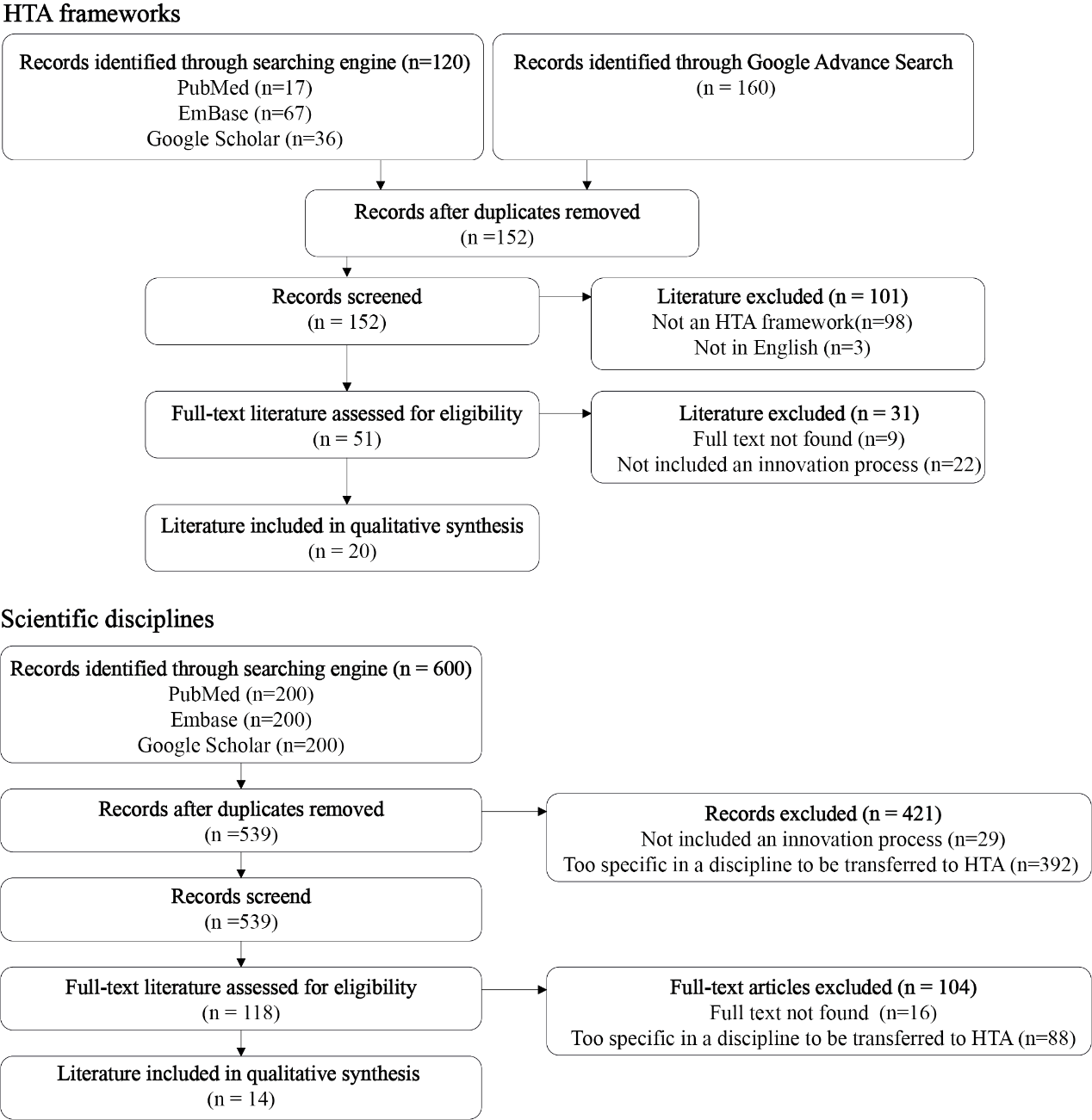 Supplementary Table 2. Study Characteristics of HTA Frameworks and Studies on Scientific DisciplinesSupplementary Table 3. Stakeholder characteristicsAca = Academic; Hta = Representative from HTA bodies; Ind = Representative from industry; Pat = Patient. Information sourcesCodesFiltersScientific Articles regarding HTA FrameworksScientific Articles regarding HTA FrameworksScientific Articles regarding HTA FrameworksPubMed ("framework"[Title]) AND (("HTA"[Abstract] OR "health technology assessment"[Abstract]) OR ("HTA"[Title] OR "health technology assessment"[Title]))Article types: Journal ArticleLanguages: EnglishEmbase'framework':ti AND ('hta':ab,ti OR 'health technology assessment':ab,ti)Publication types: Article; Review Google Scholarallintitle: (“framework”) AND (“HTA” OR “health technology assessment”) Patents: not includedCitations: includedGrey Literature regarding HTA FrameworksGrey Literature regarding HTA FrameworksGrey Literature regarding HTA FrameworksEuropean Network for Health Technology Assessment (EUnetHTA) https://eunethta.eu“HTA frameworks”Language: EnglishRegion: any regionTerms appearing: anywhere in the pageSafesearch: show most relevant resultsFile type: any formatUsage rights: not filtered by licenseThe Professional Society for Health Economics and Outcomes Research (ISPOR) https://www.ispor.org“HTA frameworks”Language: EnglishRegion: any regionTerms appearing: anywhere in the pageSafesearch: show most relevant resultsFile type: any formatUsage rights: not filtered by licenseHealth Technology Assessment International (HTAi) https://htai.org“HTA frameworks”Language: EnglishRegion: any regionTerms appearing: anywhere in the pageSafesearch: show most relevant resultsFile type: any formatUsage rights: not filtered by licenseThe International Network of Agencies for Health Technology Assessment (INAHTA) http://www.inahta.org“HTA frameworks”Language: EnglishRegion: any regionTerms appearing: anywhere in the pageSafesearch: show most relevant resultsFile type: any formatUsage rights: not filtered by licenseInstitute for Clinical and Economic Review (ICER) https://icer-review.org“HTA frameworks”Language: EnglishRegion: any regionTerms appearing: anywhere in the pageSafesearch: show most relevant resultsFile type: any formatUsage rights: not filtered by licenseWorld Health Organization (WHO) https://www.who.int“HTA frameworks”Language: EnglishRegion: any regionTerms appearing: anywhere in the pageSafesearch: show most relevant resultsFile type: any formatUsage rights: not filtered by licenseNational Institute for Health and Care Excellence (NICE) https://www.nice.org.uk“HTA frameworks”Language: EnglishRegion: any regionTerms appearing: anywhere in the pageSafesearch: show most relevant resultsFile type: any formatUsage rights: not filtered by licenseGoogle Advance Search“HTA frameworks”Language: EnglishRegion: any regionTerms appearing: anywhere in the pageSafesearch: show most relevant resultsFile type: any formatUsage rights: not filtered by licenseScientific Articles regarding Scientific DisciplinesScientific Articles regarding Scientific DisciplinesScientific Articles regarding Scientific DisciplinesPubMed(“framework”[Title] OR “model”[Title] OR “theory”[Title] OR “guidance”) AND (“innovation”[Title] OR “identification”[Title] OR “research” [Title] OR “development”[Title] OR “implementation” [Title] OR “validation” [Title] OR “transferability” [Title] OR “generalization” [Title])Text availability: Full TextLanguage: EnglishSort by Best MatchEmbase(“framework” OR “model” OR “theory” OR “guidance”) AND (“innovation” OR “identification” OR “research” OR “development” OR “implementation” OR “validation” OR “transferability” OR “generalization”)Search fields: TitlePublication types: Article; ReviewSort by RelevanceGoogle Scholarallintitle: (“framework” OR “model” OR “theory” OR “guidance”) AND (“innovation” OR “identification” OR “research” OR “development” OR “implementation” OR “validation” OR “transferability” OR “generalization”)Citations: includedPatents: not includedSort by RelevanceHTA frameworksHTA frameworksHTA frameworksHTA frameworksHTA frameworksHTA frameworksAuthorYearCountry (corresponding author)SourceJournal nameName of the HTA framework?Chan K et al.2020CanadaScientific literatureBMJ Open/Ni M et al.2020The UKScientific literatureExpert Review of Medical DevicesThe Lean and Agile Multi-dimensional Process (LAMP)Almeida N et al.2019CanadaScientific literatureInternational Journal of Technology Assessment in Health Care/Baran-kooiker A et al. 2019PolandScientific literatureActa Poloniae Pharmaceutica - Drug ResearchThe Evidence and Value: Impact on Decision Making Framework (EVIDEM)Haverinen J et al.2019FinlandScientific literatureFinnish Journal of eHealth and eWelfare/Brixner D et al. 2018the USAScientific literatureValue in Health/Krahn M et al.2018CanadaScientific literatureInternational Journal of Technology Assessment in Health CareThe Ontario Decision FrameworkPalozzi G et al.2018ItalyScientific literatureSustainabilityThe Health Technology Balanced Assessment Framework (HTBA)Angelis A et al.2017The UKScientific literatureSocial Science & MedicineThe Advance Value Framework (AVF)Assasi N et al. 2016CanadaScientific literatureBMC Medical Ethics/Abelson J et al.2016CanadaScientific literatureInternational Journal of Technology Assessment in Health Care/Gagnon M et al.2015CanadaScientific literatureInternational Journal of Technology Assessment in Health Care/Widrig D et al.2014SwitzerlandScientific literatureInternational Journal of Technology Assessment in Health Care/Assasi N et al.2013CanadaGrey literature (Google advanced search)//Poulin P et al.2013CanadaScientific literatureMedical Devices: Evidence and Research/Goetghebeur M et al. 2012CanadaScientific literatureMedical Decision MakingThe Evidence and Value: Impact on Decision Making Framework (EVIDEM)Miot J et al.2012South AfricaScientific literatureCost Effectiveness and Resource AllocationThe Evidence and Value: Impact on Decision Making Framework (EVIDEM)Tony M et al.2011CanadaScientific literatureBMC Health Services ResearchThe Evidence and Value: Impact on Decision Making Framework (EVIDEM)Goetghebeur M et al. 2010CanadaScientific literatureCost Effectiveness and Resource AllocationThe Evidence and Value: Impact on Decision Making Framework (EVIDEM)Veenstra D et al.2010The USAScientific literatureGenetics in Medicine/Scientific disciplinesScientific disciplinesScientific disciplinesScientific disciplinesScientific disciplinesScientific disciplinesAuthorYearCountry (Corresponding author)SourceJournal nameScientific discipline categorizationHendricks S et al.2018South AfricaScientific literatureHealthcareDesign thinkingRapport F et al.2017AustraliaScientific literatureJournal of Evaluation in Clinical PracticeImplementation researchNeta G et al.2015The USAScientific literatureAmerican Journal of Public HealthImplementation researchRoberts J et al.2015The USAScientific literatureHealthcareDesign thinkingVechakul J et al.2015The USAScientific literatureMaternal Child Health JournalDesign thinkingMeyers D et al.2012The USAScientific literatureAm J Community PsycholImplementation researchBrown T et al.2010The USAScientific literatureStanford Social Innovation ReviewDesign thinkingDamschroder L et al.2009The USAScientific literatureImplementation ScienceImplementation researchLiyanage C et al.2009The UKScientific literatureJournal of Knowledge ManagementImplementation researchMajdzadeh R et al.2008IranScientific literatureJournal of Continuing Education in the Health ProfessionsImplementation researchKilbourne A et al.2007The USAScientific literatureImplementation ScienceImplementation researchGraham I et al.2006CanadaScientific literatureJournal of Continuing Education in the Health ProfessionsImplementation researchNewell W et al.2001The USAScientific literatureIssues in Integrative StudiesInterdisciplinary researchOkumus F et al.2001TurkeyScientific literatureInternational Journal of Contemporary Hospitality ManagementImplementation researchCodenameStakeholder groupFace-to-face brainstorming (n=7)Online brainstorming (n=6)Questionnaire (n=7)Aca1AcademicYesYesAca2AcademicYesAca3AcademicYesAca4AcademicYesAca5AcademicYesAca6AcademicYesAca7AcademicYesAca8AcademicYesYesHta1HTA bodiesYesYesHta2HTA bodiesYesYesInd1IndustryYesInd2IndustryYesYesPat1patientYesYesPat2PatientYes